       Colegio Américo Vespucio          6° Básico / PIE           LVMV/2020Guía de aprendizaje LenguajeSexto básico ALee es siguiente texto y realiza las actividades.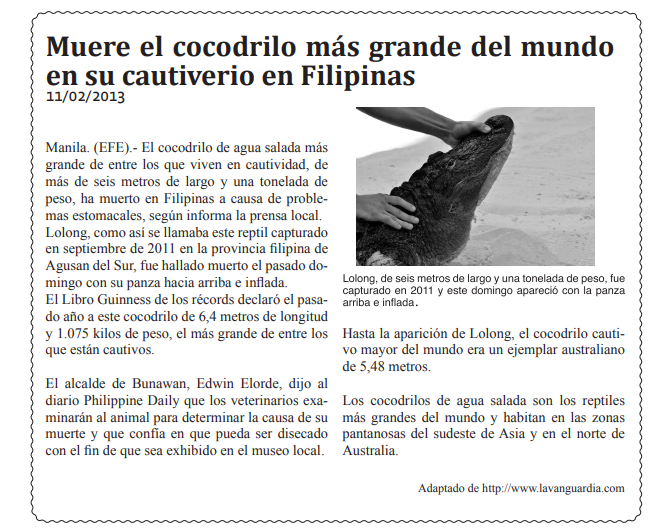 Ahora responde las siguientes preguntas:¿Qué tipo de texto leíste?________________________________________________________________________________________________________________________________________________¿Cuáles son las características de este texto?            ________________________________________________________________________________________________________________________________________________      ¿Cuál es la idea principal del texto leído?________________________________________________________________________________________________________________________________________________ ¿Dónde habitan los cocodrilos de agua salada?________________________________________________________________________________________________________________________________________________Que opinas tú, acerca de que lo vayan a disecar para exhibirlo en un museo  ________________________________________________________________________________________________________________________________________________________________________________________________________________________    Ahora encuentra al menos 5 palabras que desconozcas, busca su significado en el diccionario.____________________________________________________________________________________________________________________________________________________________________________________________________________________________________________________________________________________________________________________________________________________________________________________________________________    ____________________________________________________________________________________________________________________________________          ____________________________________________________________________________________________________________________________________                                                                                           NombreCursoFecha6° A _______ / _______ / ______